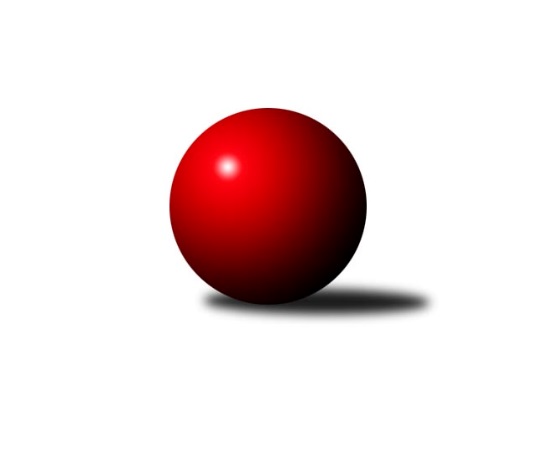 Č.12Ročník 2022/2023	12.6.2024 Zlínská krajská soutěž 2022/2023Statistika 12. kolaTabulka družstev:		družstvo	záp	výh	rem	proh	skore	sety	průměr	body	plné	dorážka	chyby	1.	TJ Sokol Machová B	11	10	0	1	55.5 : 10.5 	(64.5 : 23.5)	1676	20	1168	509	28.8	2.	TJ Sokol Luhačovice B	12	9	0	3	48.0 : 24.0 	(60.5 : 35.5)	1669	18	1169	500	28.3	3.	TJ Bojkovice Krons B	12	9	0	3	48.0 : 24.0 	(58.0 : 38.0)	1651	18	1152	499	32.8	4.	TJ Chropyně	12	8	0	4	44.5 : 27.5 	(51.5 : 44.5)	1653	16	1150	503	35.4	5.	TJ Spartak Hluk	12	8	0	4	44.0 : 28.0 	(57.0 : 39.0)	1610	16	1151	459	41.3	6.	SC Bylnice B	11	5	0	6	25.5 : 40.5 	(36.0 : 52.0)	1592	10	1131	461	42.4	7.	VKK Vsetín C	12	4	0	8	28.0 : 44.0 	(46.0 : 50.0)	1632	8	1144	489	35.3	8.	TJ Bojkovice Krons C	12	3	0	9	25.5 : 46.5 	(42.5 : 53.5)	1582	6	1132	451	42	9.	TJ Sokol Machová C	12	3	0	9	21.5 : 50.5 	(34.0 : 62.0)	1479	6	1053	425	48.8	10.	KC Zlín D	12	0	0	12	13.5 : 58.5 	(22.0 : 74.0)	1501	0	1088	413	58.3Tabulka doma:		družstvo	záp	výh	rem	proh	skore	sety	průměr	body	maximum	minimum	1.	TJ Bojkovice Krons B	7	7	0	0	35.0 : 7.0 	(43.5 : 12.5)	1781	14	1829	1742	2.	TJ Sokol Luhačovice B	7	6	0	1	32.0 : 10.0 	(40.0 : 16.0)	1719	12	1774	1658	3.	TJ Sokol Machová B	5	5	0	0	26.0 : 4.0 	(31.0 : 9.0)	1708	10	1770	1669	4.	TJ Chropyně	6	4	0	2	21.0 : 15.0 	(24.5 : 23.5)	1671	8	1730	1616	5.	TJ Spartak Hluk	6	3	0	3	18.0 : 18.0 	(28.0 : 20.0)	1508	6	1574	1455	6.	SC Bylnice B	6	3	0	3	15.0 : 21.0 	(23.5 : 24.5)	1603	6	1687	1563	7.	TJ Bojkovice Krons C	5	1	0	4	11.5 : 18.5 	(22.5 : 17.5)	1641	2	1749	1577	8.	VKK Vsetín C	5	1	0	4	10.0 : 20.0 	(21.0 : 19.0)	1637	2	1685	1606	9.	TJ Sokol Machová C	6	1	0	5	9.5 : 26.5 	(19.0 : 29.0)	1568	2	1634	1521	10.	KC Zlín D	6	0	0	6	6.5 : 29.5 	(12.0 : 36.0)	1502	0	1535	1462Tabulka venku:		družstvo	záp	výh	rem	proh	skore	sety	průměr	body	maximum	minimum	1.	TJ Sokol Machová B	6	5	0	1	29.5 : 6.5 	(33.5 : 14.5)	1680	10	1742	1506	2.	TJ Spartak Hluk	6	5	0	1	26.0 : 10.0 	(29.0 : 19.0)	1631	10	1699	1566	3.	TJ Chropyně	6	4	0	2	23.5 : 12.5 	(27.0 : 21.0)	1649	8	1714	1600	4.	TJ Sokol Luhačovice B	5	3	0	2	16.0 : 14.0 	(20.5 : 19.5)	1657	6	1721	1566	5.	VKK Vsetín C	7	3	0	4	18.0 : 24.0 	(25.0 : 31.0)	1632	6	1726	1489	6.	TJ Bojkovice Krons B	5	2	0	3	13.0 : 17.0 	(14.5 : 25.5)	1618	4	1694	1504	7.	SC Bylnice B	5	2	0	3	10.5 : 19.5 	(12.5 : 27.5)	1589	4	1639	1528	8.	TJ Sokol Machová C	6	2	0	4	12.0 : 24.0 	(15.0 : 33.0)	1461	4	1643	1106	9.	TJ Bojkovice Krons C	7	2	0	5	14.0 : 28.0 	(20.0 : 36.0)	1577	4	1666	1460	10.	KC Zlín D	6	0	0	6	7.0 : 29.0 	(10.0 : 38.0)	1501	0	1700	1405Tabulka podzimní části:		družstvo	záp	výh	rem	proh	skore	sety	průměr	body	doma	venku	1.	TJ Sokol Machová B	9	8	0	1	44.5 : 9.5 	(50.5 : 21.5)	1677	16 	3 	0 	0 	5 	0 	1	2.	TJ Sokol Luhačovice B	9	7	0	2	36.0 : 18.0 	(45.0 : 27.0)	1668	14 	4 	0 	1 	3 	0 	1	3.	TJ Bojkovice Krons B	9	7	0	2	36.0 : 18.0 	(43.0 : 29.0)	1623	14 	6 	0 	0 	1 	0 	2	4.	TJ Chropyně	9	5	0	4	29.5 : 24.5 	(35.0 : 37.0)	1662	10 	2 	0 	2 	3 	0 	2	5.	TJ Spartak Hluk	9	5	0	4	29.0 : 25.0 	(40.5 : 31.5)	1587	10 	2 	0 	3 	3 	0 	1	6.	VKK Vsetín C	9	4	0	5	25.0 : 29.0 	(35.5 : 36.5)	1636	8 	1 	0 	2 	3 	0 	3	7.	TJ Bojkovice Krons C	9	3	0	6	23.5 : 30.5 	(36.5 : 35.5)	1594	6 	1 	0 	3 	2 	0 	3	8.	TJ Sokol Machová C	9	3	0	6	20.5 : 33.5 	(32.0 : 40.0)	1586	6 	1 	0 	5 	2 	0 	1	9.	SC Bylnice B	9	3	0	6	16.0 : 38.0 	(25.0 : 47.0)	1571	6 	2 	0 	3 	1 	0 	3	10.	KC Zlín D	9	0	0	9	10.0 : 44.0 	(17.0 : 55.0)	1519	0 	0 	0 	4 	0 	0 	5Tabulka jarní části:		družstvo	záp	výh	rem	proh	skore	sety	průměr	body	doma	venku	1.	TJ Chropyně	3	3	0	0	15.0 : 3.0 	(16.5 : 7.5)	1652	6 	2 	0 	0 	1 	0 	0 	2.	TJ Spartak Hluk	3	3	0	0	15.0 : 3.0 	(16.5 : 7.5)	1646	6 	1 	0 	0 	2 	0 	0 	3.	TJ Sokol Machová B	2	2	0	0	11.0 : 1.0 	(14.0 : 2.0)	1709	4 	2 	0 	0 	0 	0 	0 	4.	SC Bylnice B	2	2	0	0	9.5 : 2.5 	(11.0 : 5.0)	1663	4 	1 	0 	0 	1 	0 	0 	5.	TJ Sokol Luhačovice B	3	2	0	1	12.0 : 6.0 	(15.5 : 8.5)	1676	4 	2 	0 	0 	0 	0 	1 	6.	TJ Bojkovice Krons B	3	2	0	1	12.0 : 6.0 	(15.0 : 9.0)	1718	4 	1 	0 	0 	1 	0 	1 	7.	KC Zlín D	3	0	0	3	3.5 : 14.5 	(5.0 : 19.0)	1463	0 	0 	0 	2 	0 	0 	1 	8.	VKK Vsetín C	3	0	0	3	3.0 : 15.0 	(10.5 : 13.5)	1621	0 	0 	0 	2 	0 	0 	1 	9.	TJ Bojkovice Krons C	3	0	0	3	2.0 : 16.0 	(6.0 : 18.0)	1597	0 	0 	0 	1 	0 	0 	2 	10.	TJ Sokol Machová C	3	0	0	3	1.0 : 17.0 	(2.0 : 22.0)	1364	0 	0 	0 	0 	0 	0 	3 Zisk bodů pro družstvo:		jméno hráče	družstvo	body	zápasy	v %	dílčí body	sety	v %	1.	Martin Hradský 	TJ Bojkovice Krons B 	12	/	12	(100%)	18	/	24	(75%)	2.	Jiří Michalík 	TJ Sokol Machová B 	10	/	11	(91%)	17.5	/	22	(80%)	3.	Hana Krajíčková 	TJ Sokol Luhačovice B 	9	/	11	(82%)	15.5	/	22	(70%)	4.	Ondřej Kelíšek 	TJ Spartak Hluk 	8	/	9	(89%)	16	/	18	(89%)	5.	Jiří Fryštacký 	TJ Sokol Machová B 	8	/	11	(73%)	17.5	/	22	(80%)	6.	Jaroslav Krejčíř 	TJ Chropyně  	8	/	12	(67%)	12	/	24	(50%)	7.	Zdeněk Kočíř 	TJ Spartak Hluk 	7	/	8	(88%)	12	/	16	(75%)	8.	Jiří Pospíšil 	TJ Spartak Hluk 	7	/	9	(78%)	12	/	18	(67%)	9.	Bohumil Fryštacký 	TJ Sokol Machová B 	6.5	/	9	(72%)	12	/	18	(67%)	10.	Lenka Mikešová 	TJ Chropyně  	6.5	/	9	(72%)	10.5	/	18	(58%)	11.	Šárka Drahotuská 	TJ Sokol Machová B 	6	/	7	(86%)	8.5	/	14	(61%)	12.	Andrea Katriňáková 	TJ Sokol Luhačovice B 	6	/	8	(75%)	13	/	16	(81%)	13.	Vlastimil Lahuta 	TJ Bojkovice Krons C 	6	/	11	(55%)	13	/	22	(59%)	14.	Lukáš Michalík 	TJ Sokol Machová B 	5	/	6	(83%)	9	/	12	(75%)	15.	Milan Podaný 	TJ Chropyně  	5	/	7	(71%)	10	/	14	(71%)	16.	Michal Kuchařík 	TJ Chropyně  	5	/	8	(63%)	9.5	/	16	(59%)	17.	Petr Foltýn 	VKK Vsetín C 	5	/	8	(63%)	9	/	16	(56%)	18.	Dita Stratilová 	VKK Vsetín C 	5	/	8	(63%)	9	/	16	(56%)	19.	Ladislav Strnad 	SC Bylnice B 	5	/	9	(56%)	10.5	/	18	(58%)	20.	Ondřej Novák 	SC Bylnice B 	5	/	9	(56%)	10	/	18	(56%)	21.	Ludmila Pančochová 	TJ Sokol Luhačovice B 	5	/	10	(50%)	13	/	20	(65%)	22.	Miroslav Ševeček 	TJ Sokol Machová C 	5	/	10	(50%)	9	/	20	(45%)	23.	Eva Hajdová 	VKK Vsetín C 	4	/	5	(80%)	9	/	10	(90%)	24.	Jana Šopíková 	TJ Bojkovice Krons B 	4	/	6	(67%)	7.5	/	12	(63%)	25.	Jaroslav Sojka 	TJ Bojkovice Krons C 	4	/	9	(44%)	7.5	/	18	(42%)	26.	Petr Bařinka 	TJ Bojkovice Krons B 	4	/	10	(40%)	11.5	/	20	(58%)	27.	Monika Hubíková 	TJ Sokol Luhačovice B 	3	/	4	(75%)	6	/	8	(75%)	28.	Zdeněk Kafka 	TJ Bojkovice Krons B 	3	/	5	(60%)	7	/	10	(70%)	29.	Miroslav Šopík 	TJ Bojkovice Krons C 	3	/	6	(50%)	7	/	12	(58%)	30.	Lumír Navrátil 	TJ Bojkovice Krons B 	3	/	7	(43%)	7	/	14	(50%)	31.	Jaroslav Kramár 	TJ Bojkovice Krons C 	3	/	8	(38%)	6	/	16	(38%)	32.	Michal Pecl 	SC Bylnice B 	3	/	8	(38%)	6	/	16	(38%)	33.	Jakub Pavlištík 	TJ Sokol Machová C 	3	/	9	(33%)	9	/	18	(50%)	34.	Adéla Foltýnová 	VKK Vsetín C 	3	/	9	(33%)	7	/	18	(39%)	35.	Vladimír Beran 	TJ Chropyně  	3	/	9	(33%)	6.5	/	18	(36%)	36.	Karel Skoumal 	KC Zlín D 	3	/	10	(30%)	6	/	20	(30%)	37.	Václav Vlček 	TJ Sokol Machová C 	3	/	10	(30%)	5	/	20	(25%)	38.	Tomáš Hanáček 	KC Zlín D 	3	/	11	(27%)	3.5	/	22	(16%)	39.	Jan Lahuta 	TJ Bojkovice Krons C 	2.5	/	6	(42%)	4	/	12	(33%)	40.	Filip Mlčoch 	KC Zlín D 	2	/	2	(100%)	3	/	4	(75%)	41.	Vlastimil Struhař 	TJ Bojkovice Krons B 	2	/	6	(33%)	4	/	12	(33%)	42.	Jana Dvořáková 	TJ Sokol Machová C 	2	/	6	(33%)	4	/	12	(33%)	43.	Hana Polišenská 	KC Zlín D 	2	/	7	(29%)	3.5	/	14	(25%)	44.	Vojtěch Hrňa 	VKK Vsetín C 	2	/	9	(22%)	7	/	18	(39%)	45.	Jan Hastík 	TJ Sokol Machová C 	1.5	/	3	(50%)	4	/	6	(67%)	46.	Adam Záhořák 	KC Zlín D 	1.5	/	4	(38%)	2	/	8	(25%)	47.	Vladimíra Strnková 	SC Bylnice B 	1.5	/	9	(17%)	5.5	/	18	(31%)	48.	Lenka Farkašovská 	TJ Spartak Hluk 	1	/	1	(100%)	2	/	2	(100%)	49.	Tomáš Galuška 	TJ Spartak Hluk 	1	/	1	(100%)	2	/	2	(100%)	50.	Anna Nožičková 	TJ Spartak Hluk 	1	/	1	(100%)	1.5	/	2	(75%)	51.	Klára Cyprová 	TJ Sokol Luhačovice B 	1	/	1	(100%)	1.5	/	2	(75%)	52.	Dominik Slavíček 	TJ Bojkovice Krons B 	1	/	1	(100%)	1	/	2	(50%)	53.	Petra Gottwaldová 	VKK Vsetín C 	1	/	2	(50%)	3	/	4	(75%)	54.	Luděk Novák 	SC Bylnice B 	1	/	2	(50%)	2	/	4	(50%)	55.	Miroslav Míšek 	TJ Chropyně  	1	/	3	(33%)	3	/	6	(50%)	56.	Věra Skoumalová 	KC Zlín D 	1	/	3	(33%)	2	/	6	(33%)	57.	Eva Kyseláková 	TJ Spartak Hluk 	1	/	3	(33%)	2	/	6	(33%)	58.	Tomáš Indra 	TJ Spartak Hluk 	1	/	4	(25%)	2	/	8	(25%)	59.	Helena Konečná 	TJ Sokol Luhačovice B 	1	/	5	(20%)	2	/	10	(20%)	60.	Ludvík Jurásek 	TJ Spartak Hluk 	1	/	6	(17%)	5.5	/	12	(46%)	61.	Jan Křižka 	TJ Bojkovice Krons C 	1	/	7	(14%)	4	/	14	(29%)	62.	Gabriela Benková 	TJ Sokol Machová C 	1	/	7	(14%)	3	/	14	(21%)	63.	Matěj Čunek 	KC Zlín D 	1	/	9	(11%)	2	/	18	(11%)	64.	Zdenka Svobodová 	TJ Sokol Luhačovice B 	0	/	1	(0%)	0.5	/	2	(25%)	65.	Roman Prachař 	TJ Spartak Hluk 	0	/	2	(0%)	1	/	4	(25%)	66.	Radek Hajda 	VKK Vsetín C 	0	/	2	(0%)	0.5	/	4	(13%)	67.	Pavel Brázdil 	TJ Sokol Machová C 	0	/	2	(0%)	0	/	4	(0%)	68.	Evžen Štětkař 	KC Zlín D 	0	/	2	(0%)	0	/	4	(0%)	69.	Miroslav Nožička 	TJ Spartak Hluk 	0	/	4	(0%)	1	/	8	(13%)	70.	Martin Orság 	VKK Vsetín C 	0	/	5	(0%)	1.5	/	10	(15%)	71.	Antonín Strnad 	SC Bylnice B 	0	/	7	(0%)	2	/	14	(14%)Průměry na kuželnách:		kuželna	průměr	plné	dorážka	chyby	výkon na hráče	1.	TJ Bojkovice Krons, 1-2	1685	1193	491	38.7	(421.4)	2.	Chropyně, 1-2	1635	1142	493	36.5	(409.0)	3.	TJ Sokol Luhačovice, 1-4	1626	1140	485	32.4	(406.6)	4.	TJ Sokol Machová, 1-2	1626	1146	480	40.8	(406.6)	5.	TJ Zbrojovka Vsetín, 1-4	1620	1141	478	37.2	(405.1)	6.	KC Zlín, 1-4	1572	1113	459	49.3	(393.1)	7.	TJ Spartak Hluk, 1-2	1498	1076	421	42.4	(374.5)Nejlepší výkony na kuželnách:TJ Bojkovice Krons, 1-2TJ Bojkovice Krons B	1829	6. kolo	Martin Hradský 	TJ Bojkovice Krons B	510	4. koloTJ Bojkovice Krons B	1804	8. kolo	Martin Hradský 	TJ Bojkovice Krons B	498	1. koloTJ Bojkovice Krons B	1782	4. kolo	Lumír Navrátil 	TJ Bojkovice Krons B	497	6. koloTJ Bojkovice Krons B	1773	1. kolo	Jana Šopíková 	TJ Bojkovice Krons B	482	11. koloTJ Bojkovice Krons B	1772	9. kolo	Martin Hradský 	TJ Bojkovice Krons B	479	8. koloTJ Bojkovice Krons B	1766	11. kolo	Martin Hradský 	TJ Bojkovice Krons B	478	6. koloTJ Bojkovice Krons C	1749	5. kolo	Jiří Michalík 	TJ Sokol Machová B	472	3. koloTJ Sokol Machová B	1742	3. kolo	Ondřej Kelíšek 	TJ Spartak Hluk	465	10. koloTJ Bojkovice Krons B	1742	3. kolo	Dita Stratilová 	VKK Vsetín C	464	1. koloTJ Sokol Luhačovice B	1720	3. kolo	Martin Hradský 	TJ Bojkovice Krons B	463	3. koloChropyně, 1-2TJ Chropyně 	1730	11. kolo	Milan Podaný 	TJ Chropyně 	471	11. koloTJ Sokol Luhačovice B	1721	5. kolo	Eva Hajdová 	VKK Vsetín C	464	11. koloTJ Chropyně 	1678	5. kolo	Lenka Mikešová 	TJ Chropyně 	453	1. koloTJ Chropyně 	1677	12. kolo	Jaroslav Krejčíř 	TJ Chropyně 	452	6. koloTJ Bojkovice Krons C	1666	9. kolo	Lenka Mikešová 	TJ Chropyně 	451	5. koloTJ Chropyně 	1663	6. kolo	Hana Krajíčková 	TJ Sokol Luhačovice B	447	5. koloTJ Chropyně 	1659	1. kolo	Ludmila Pančochová 	TJ Sokol Luhačovice B	442	5. koloVKK Vsetín C	1618	11. kolo	Vlastimil Lahuta 	TJ Bojkovice Krons C	442	9. koloTJ Chropyně 	1616	9. kolo	Monika Hubíková 	TJ Sokol Luhačovice B	438	5. koloTJ Spartak Hluk	1615	6. kolo	Jiří Pospíšil 	TJ Spartak Hluk	436	6. koloTJ Sokol Luhačovice, 1-4TJ Sokol Luhačovice B	1774	12. kolo	Hana Krajíčková 	TJ Sokol Luhačovice B	492	4. koloTJ Sokol Luhačovice B	1738	8. kolo	Andrea Katriňáková 	TJ Sokol Luhačovice B	471	12. koloTJ Sokol Luhačovice B	1730	6. kolo	Monika Hubíková 	TJ Sokol Luhačovice B	469	9. koloTJ Sokol Machová B	1728	2. kolo	Ludmila Pančochová 	TJ Sokol Luhačovice B	468	10. koloTJ Sokol Luhačovice B	1724	4. kolo	Martin Hradský 	TJ Bojkovice Krons B	462	12. koloTJ Sokol Luhačovice B	1713	9. kolo	Ludmila Pančochová 	TJ Sokol Luhačovice B	459	12. koloTJ Sokol Luhačovice B	1695	10. kolo	Andrea Katriňáková 	TJ Sokol Luhačovice B	457	6. koloTJ Bojkovice Krons B	1694	12. kolo	Hana Krajíčková 	TJ Sokol Luhačovice B	454	12. koloTJ Sokol Luhačovice B	1658	2. kolo	Andrea Katriňáková 	TJ Sokol Luhačovice B	448	10. koloVKK Vsetín C	1636	8. kolo	Jiří Fryštacký 	TJ Sokol Machová B	446	2. koloTJ Sokol Machová, 1-2TJ Sokol Machová B	1770	7. kolo	Jiří Fryštacký 	TJ Sokol Machová B	480	10. koloTJ Sokol Machová B	1732	10. kolo	Jiří Fryštacký 	TJ Sokol Machová B	477	7. koloTJ Sokol Machová B	1732	6. kolo	Jiří Michalík 	TJ Sokol Machová B	470	12. koloTJ Sokol Machová B	1715	12. kolo	Hana Krajíčková 	TJ Sokol Luhačovice B	463	11. koloTJ Sokol Machová B	1702	11. kolo	Jiří Michalík 	TJ Sokol Machová B	455	7. koloTJ Sokol Machová B	1684	8. kolo	Lukáš Michalík 	TJ Sokol Machová B	455	11. koloTJ Sokol Machová B	1669	5. kolo	Ondřej Kelíšek 	TJ Spartak Hluk	451	4. koloTJ Chropyně 	1639	3. kolo	Bohumil Fryštacký 	TJ Sokol Machová B	447	10. koloVKK Vsetín C	1635	9. kolo	Jiří Michalík 	TJ Sokol Machová B	442	6. koloTJ Sokol Machová C	1634	2. kolo	Lukáš Michalík 	TJ Sokol Machová B	440	6. koloTJ Zbrojovka Vsetín, 1-4TJ Bojkovice Krons B	1694	10. kolo	Eva Hajdová 	VKK Vsetín C	467	6. koloSC Bylnice B	1687	11. kolo	Ondřej Kelíšek 	TJ Spartak Hluk	456	8. koloVKK Vsetín C	1685	4. kolo	Petr Bařinka 	TJ Bojkovice Krons B	455	10. koloTJ Chropyně 	1675	7. kolo	Ladislav Strnad 	SC Bylnice B	452	11. koloTJ Spartak Hluk	1666	12. kolo	Ladislav Strnad 	SC Bylnice B	450	1. koloTJ Sokol Machová B	1653	1. kolo	Petr Foltýn 	VKK Vsetín C	445	4. koloTJ Bojkovice Krons C	1645	6. kolo	Eva Hajdová 	VKK Vsetín C	443	12. koloTJ Spartak Hluk	1642	8. kolo	Ondřej Novák 	SC Bylnice B	439	8. koloTJ Chropyně 	1642	2. kolo	Jaroslav Sojka 	TJ Bojkovice Krons C	439	11. koloVKK Vsetín C	1640	12. kolo	Dita Stratilová 	VKK Vsetín C	437	6. koloKC Zlín, 1-4VKK Vsetín C	1726	7. kolo	Jiří Fryštacký 	TJ Sokol Machová B	472	4. koloTJ Sokol Machová B	1717	4. kolo	Bohumil Fryštacký 	TJ Sokol Machová B	455	4. koloSC Bylnice B	1639	12. kolo	Filip Mlčoch 	KC Zlín D	451	7. koloTJ Sokol Machová C	1608	8. kolo	Vojtěch Hrňa 	VKK Vsetín C	447	7. koloTJ Chropyně 	1600	10. kolo	Ladislav Strnad 	SC Bylnice B	439	12. koloTJ Spartak Hluk	1566	2. kolo	Dita Stratilová 	VKK Vsetín C	433	7. koloKC Zlín D	1535	2. kolo	Ondřej Kelíšek 	TJ Spartak Hluk	432	2. koloKC Zlín D	1527	12. kolo	Ondřej Novák 	SC Bylnice B	431	12. koloKC Zlín D	1513	10. kolo	Jiří Michalík 	TJ Sokol Machová B	430	4. koloKC Zlín D	1503	7. kolo	Petr Foltýn 	VKK Vsetín C	425	7. koloTJ Spartak Hluk, 1-2TJ Spartak Hluk	1574	11. kolo	Hana Krajíčková 	TJ Sokol Luhačovice B	421	7. koloTJ Sokol Luhačovice B	1566	7. kolo	Ondřej Kelíšek 	TJ Spartak Hluk	420	11. koloTJ Spartak Hluk	1549	7. kolo	Petr Foltýn 	VKK Vsetín C	416	3. koloTJ Spartak Hluk	1516	9. kolo	Petr Bařinka 	TJ Bojkovice Krons B	415	5. koloTJ Sokol Machová B	1506	9. kolo	Ondřej Kelíšek 	TJ Spartak Hluk	411	9. koloTJ Bojkovice Krons B	1504	5. kolo	Zdeněk Kočíř 	TJ Spartak Hluk	411	11. koloVKK Vsetín C	1489	3. kolo	Jiří Pospíšil 	TJ Spartak Hluk	408	7. koloTJ Spartak Hluk	1480	1. kolo	Vlastimil Lahuta 	TJ Bojkovice Krons C	404	1. koloTJ Spartak Hluk	1472	5. kolo	Zdeněk Kočíř 	TJ Spartak Hluk	403	7. koloTJ Bojkovice Krons C	1460	1. kolo	Ondřej Kelíšek 	TJ Spartak Hluk	401	5. koloČetnost výsledků:	6.0 : 0.0	7x	5.0 : 1.0	16x	4.0 : 2.0	9x	2.0 : 4.0	6x	1.5 : 4.5	3x	1.0 : 5.0	15x	0.0 : 6.0	4x